ANIMAL MASK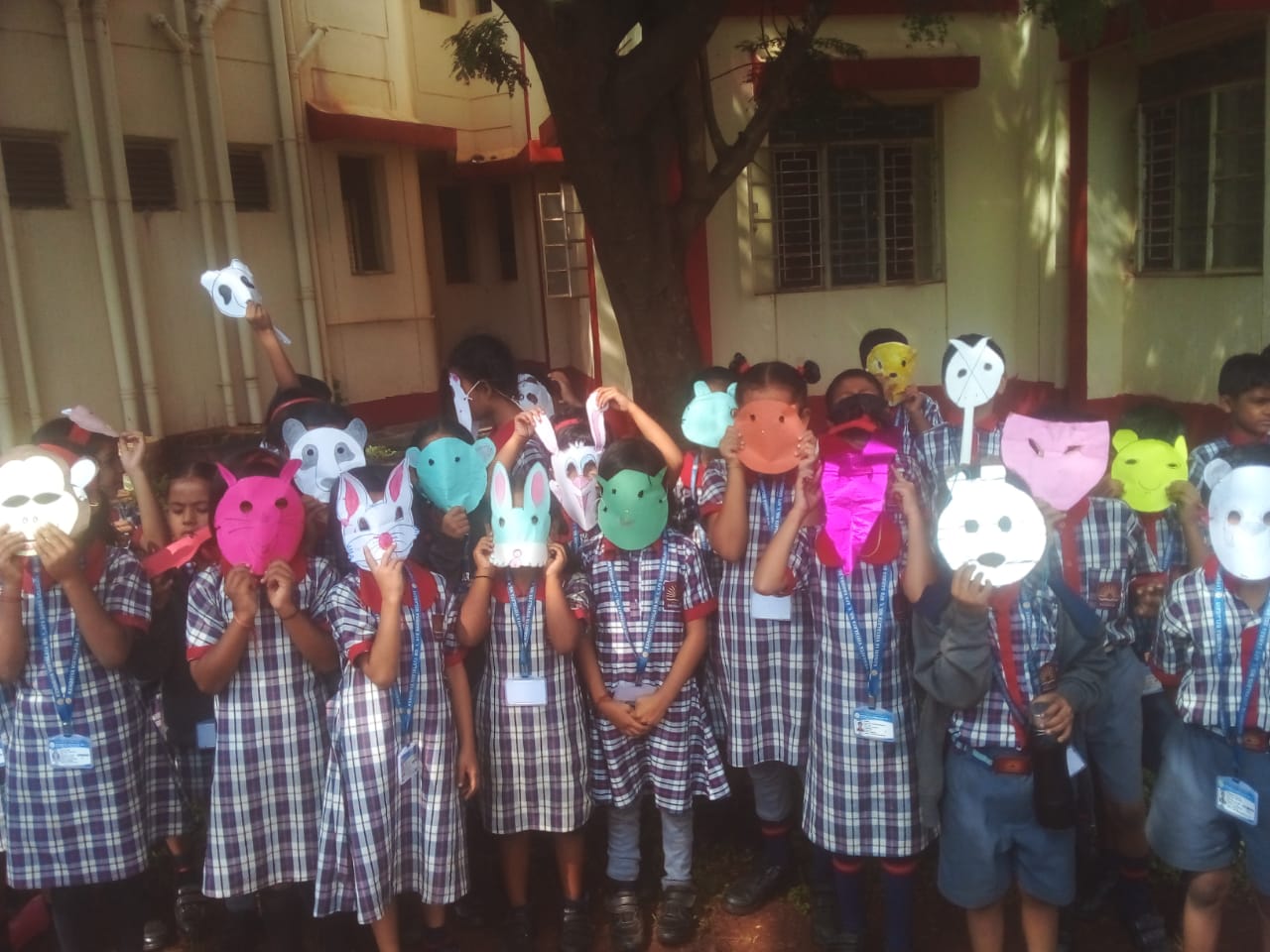 FLOWER MASK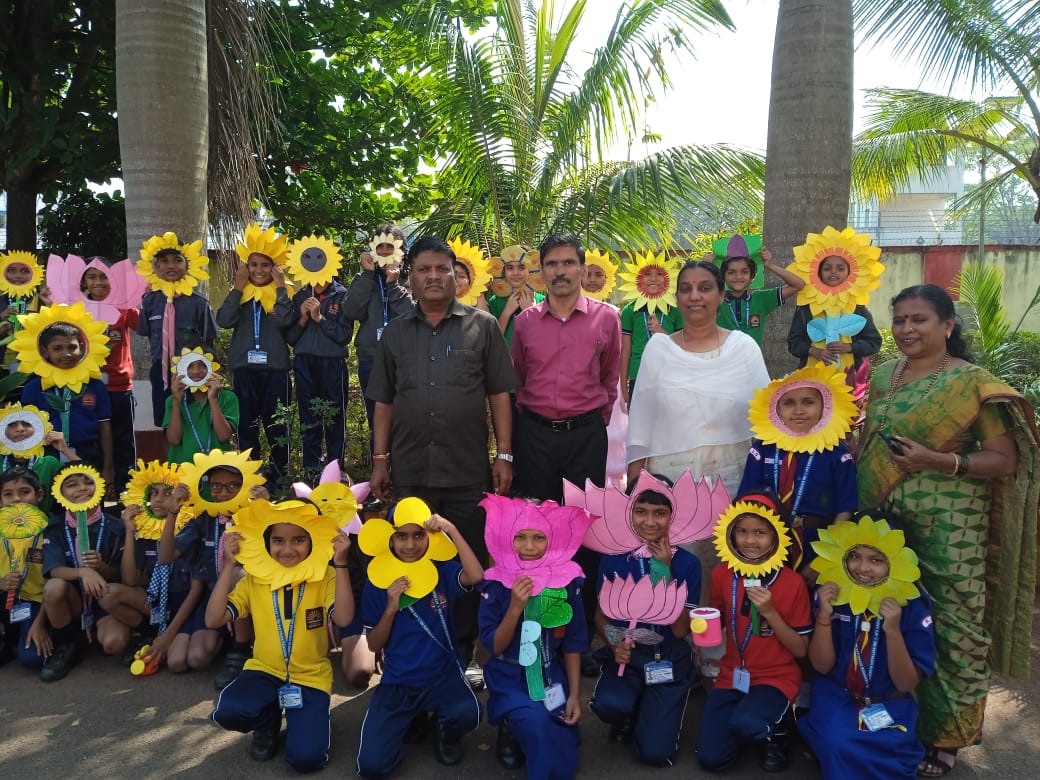 FINGER PUPPET ACTIVITY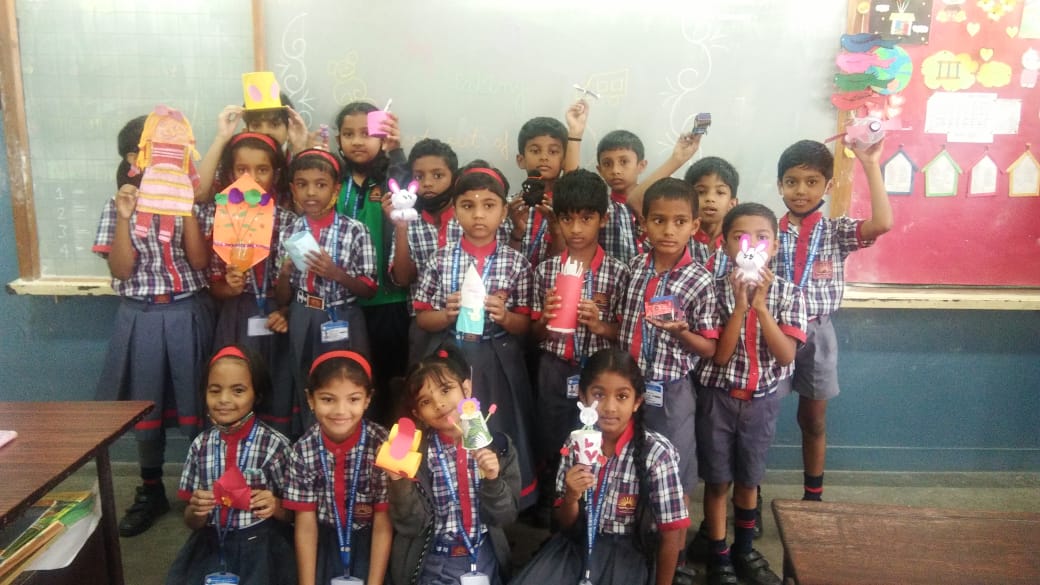 DIYA DECORATION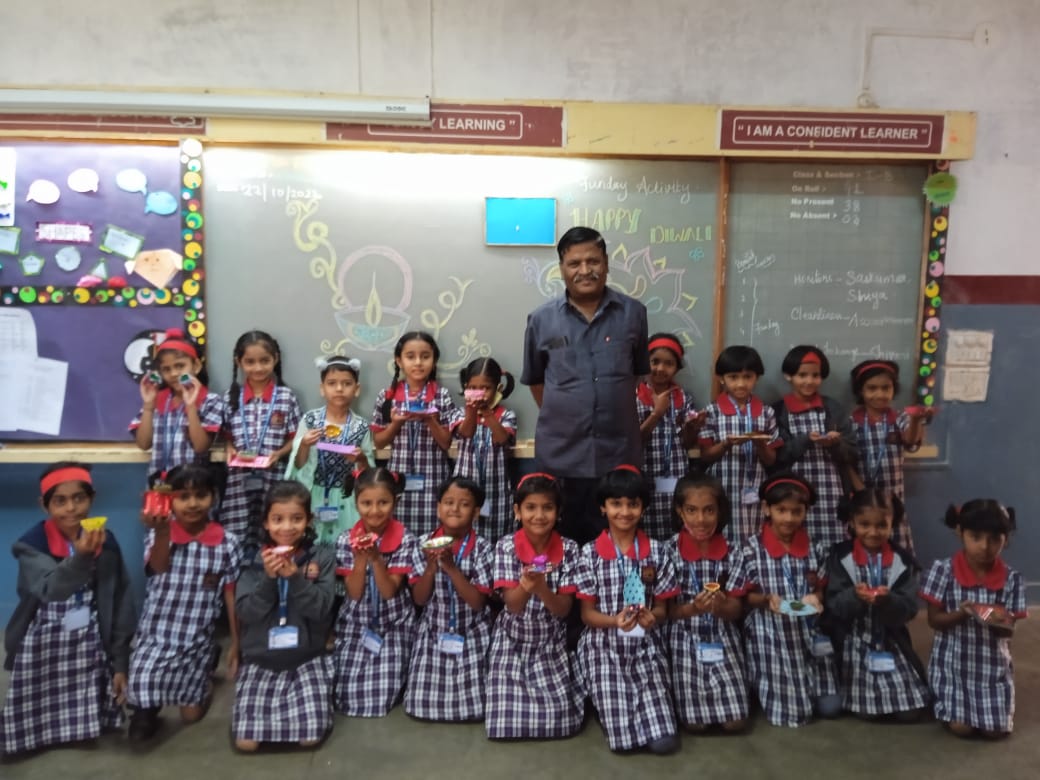 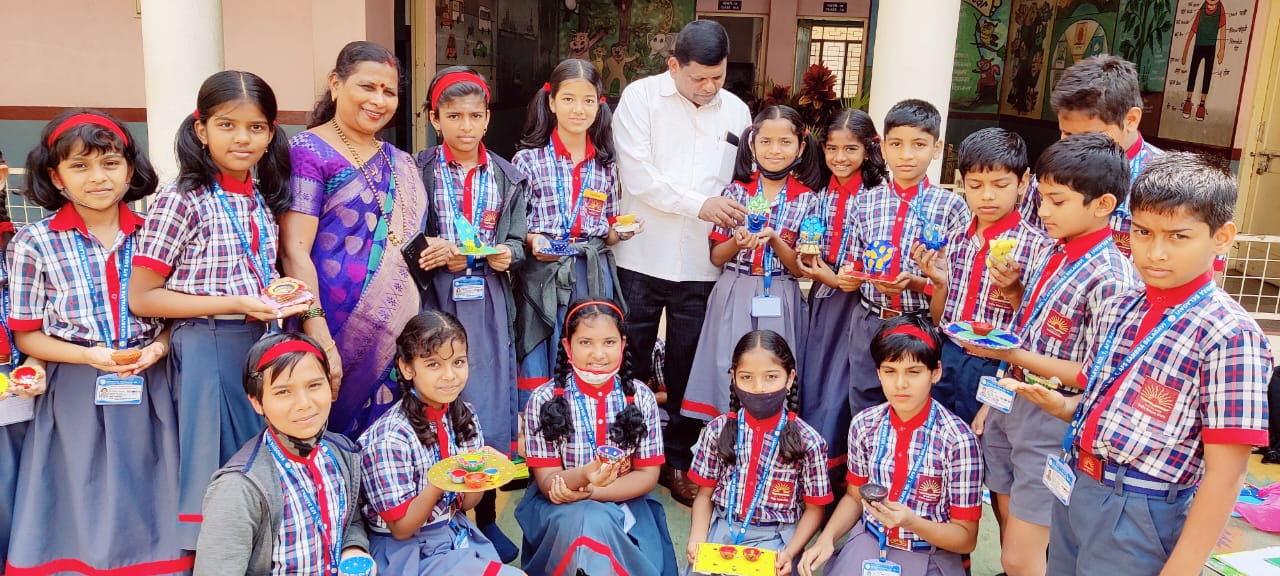 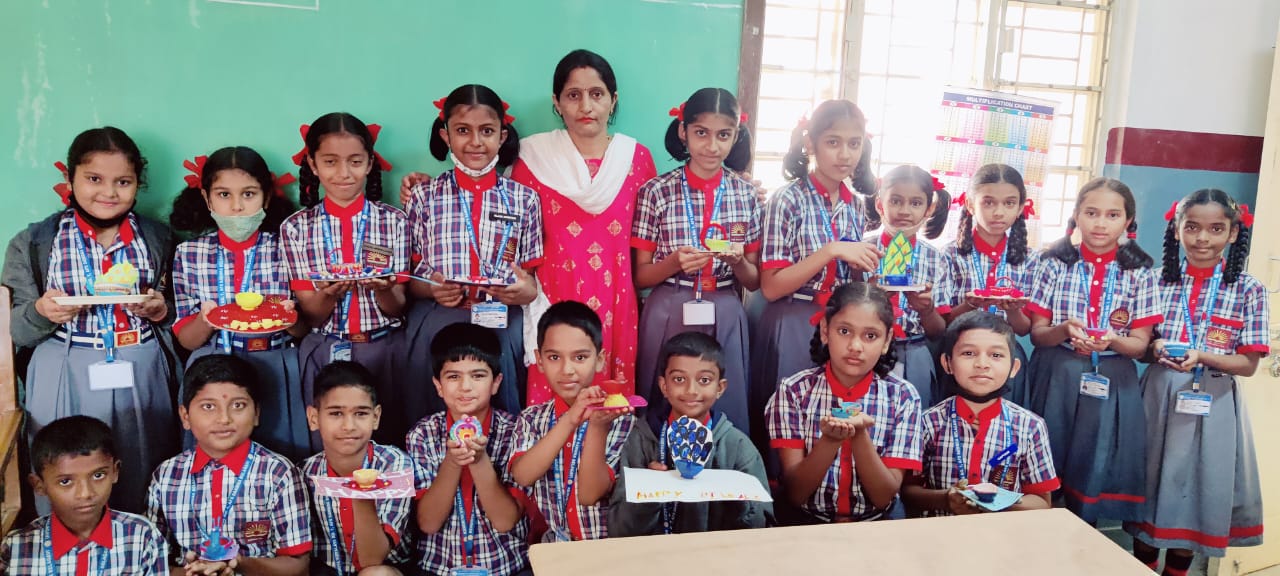 SIGHT WORDS ACTIVITY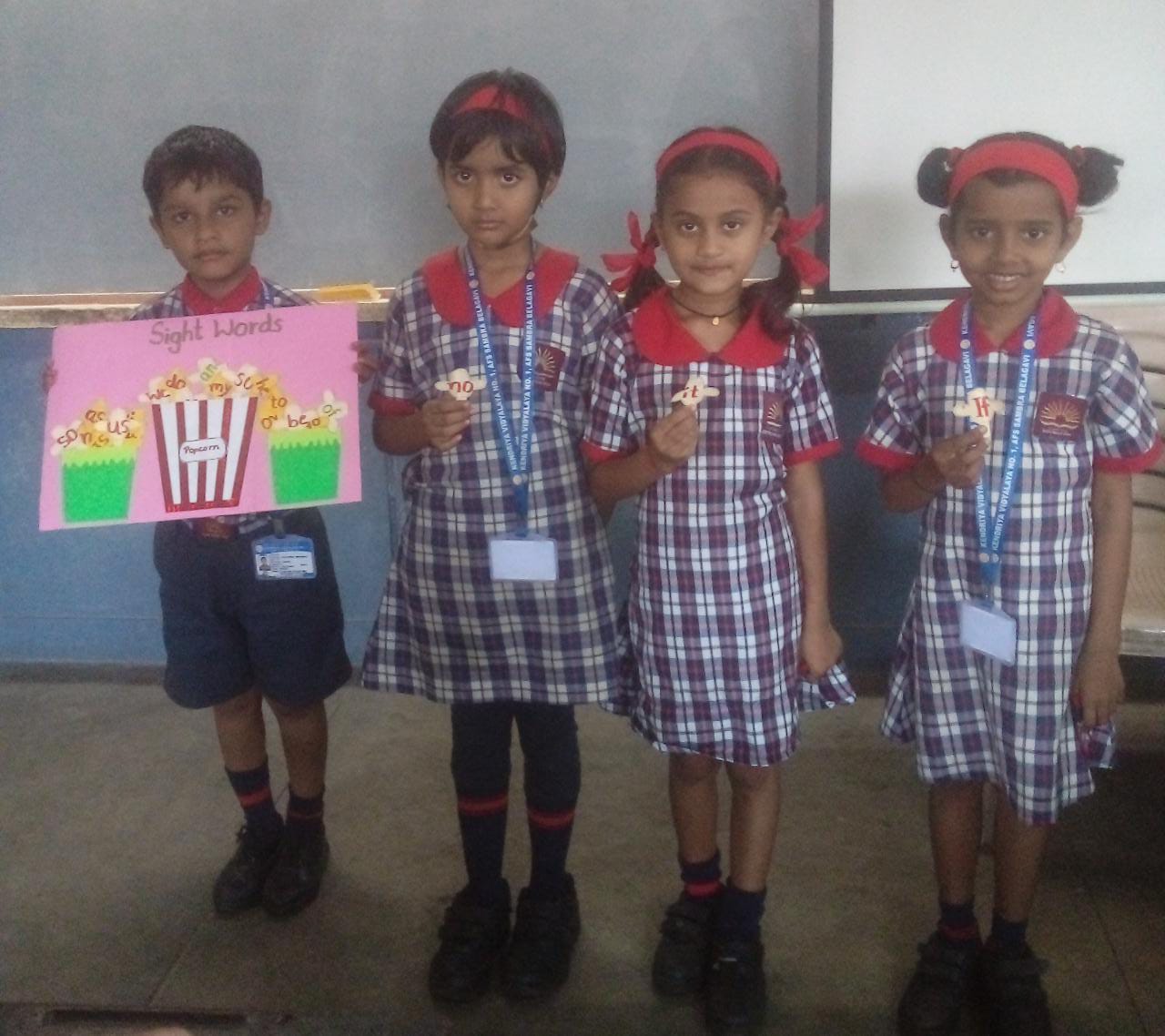 TREE DECORATION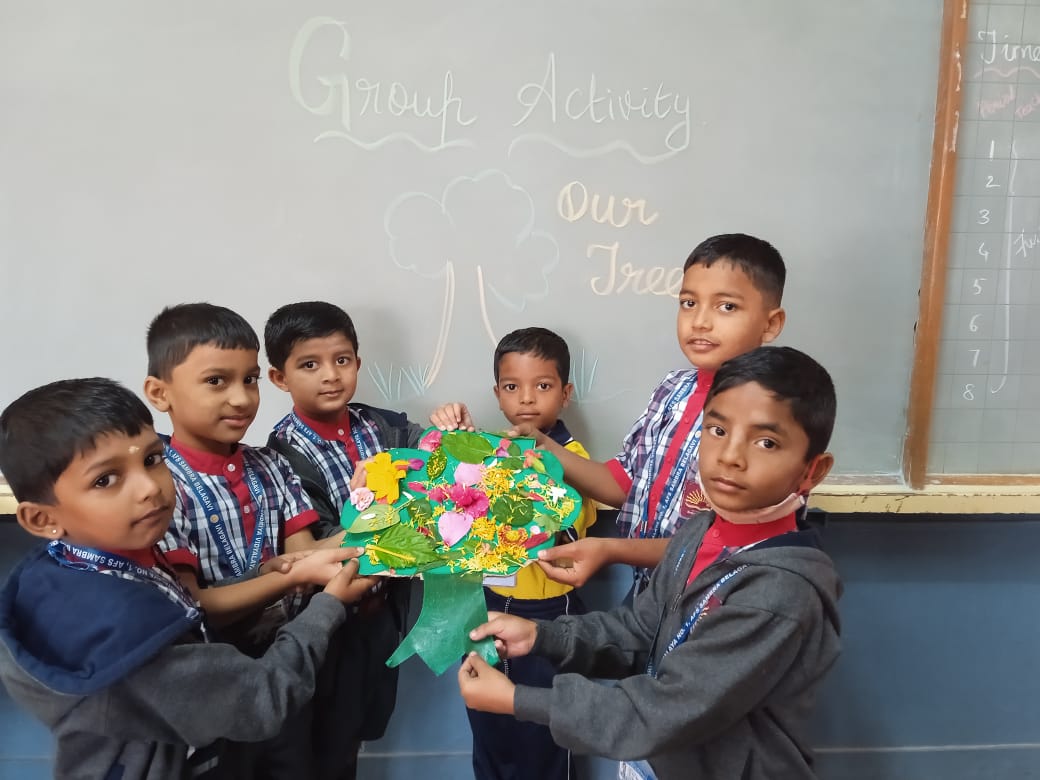 LEARNING OF SHAPES AND COLOURS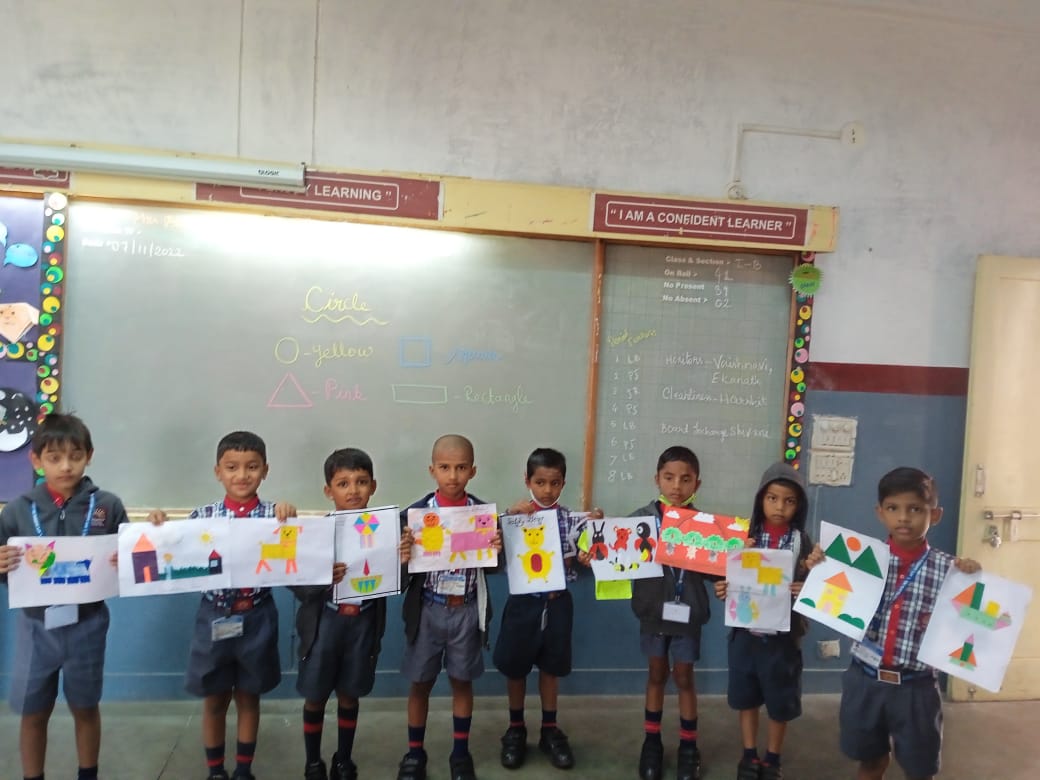 SHAPES SHUFFLE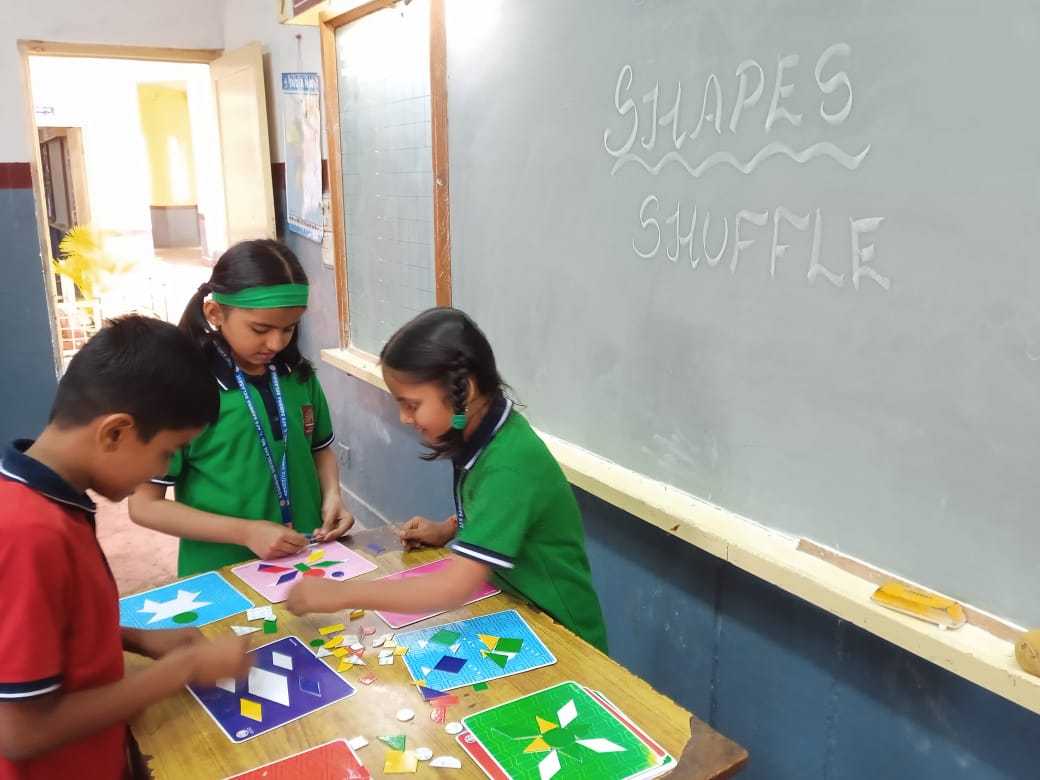 MOTHER TONGUE ACTIVITY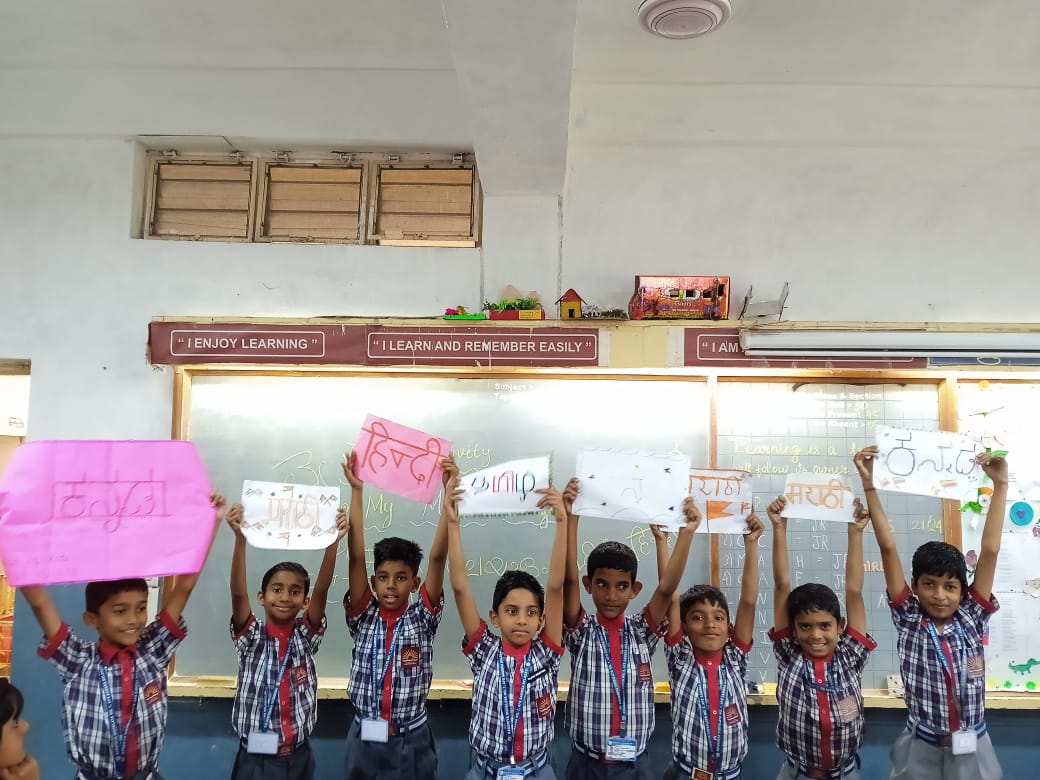 BALLOON RACE – FUNDAY ACTIVITY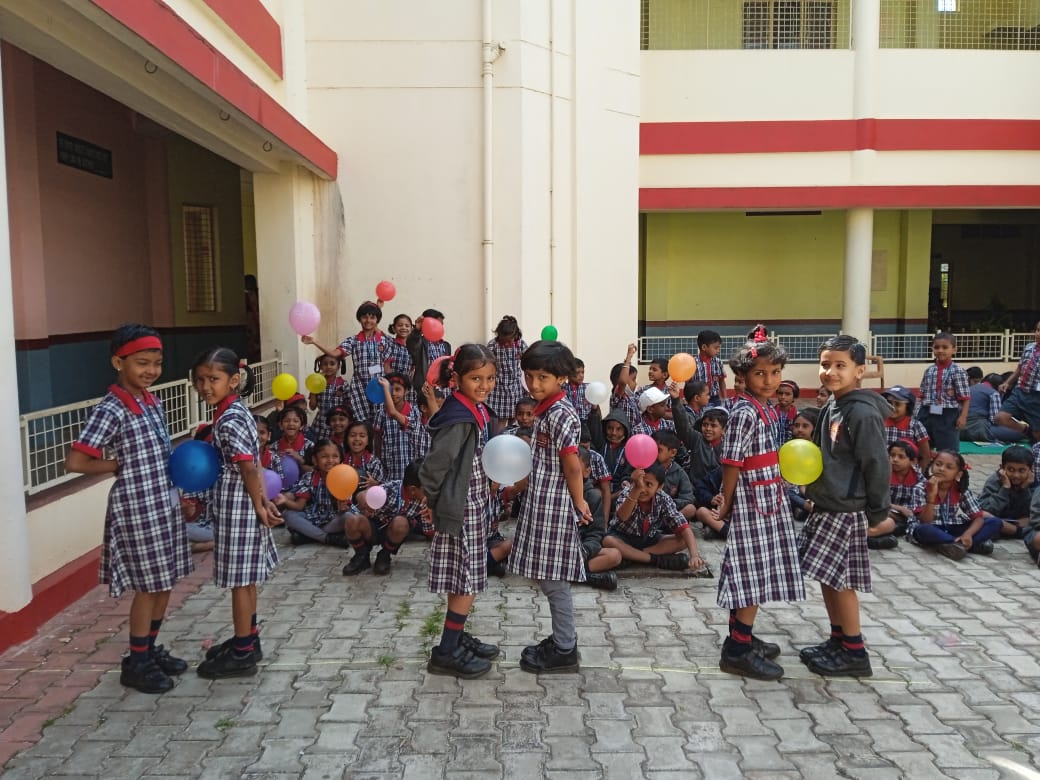 MULTIPLICATION USING BALLS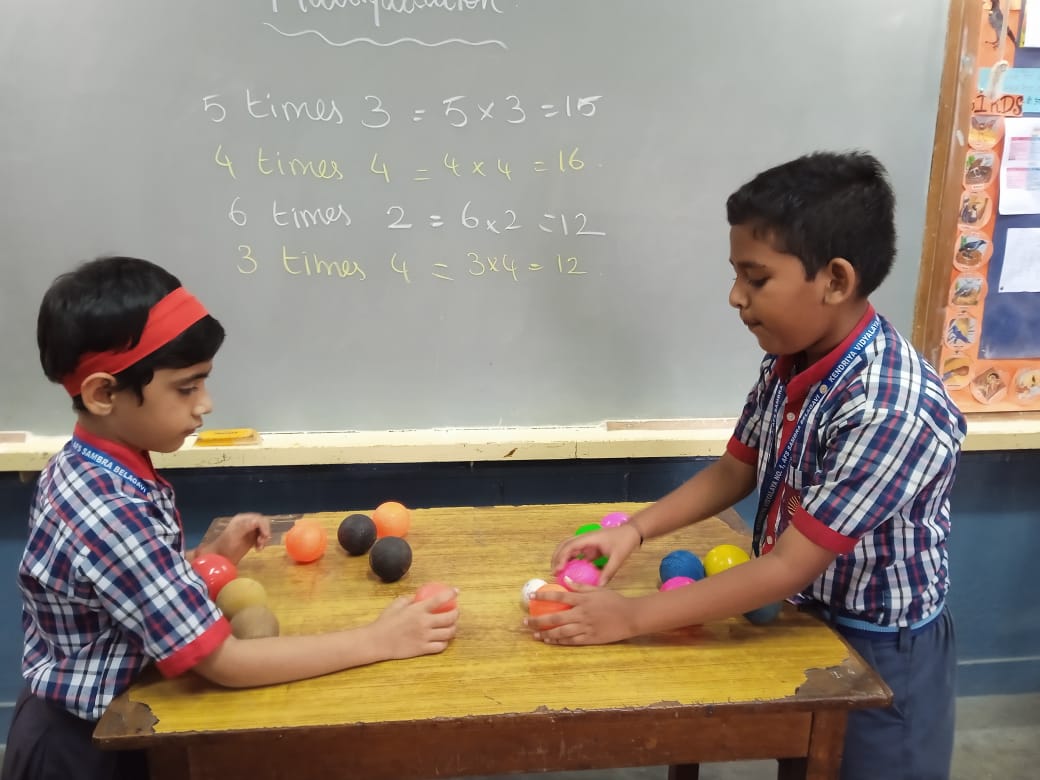 MEMORY GAME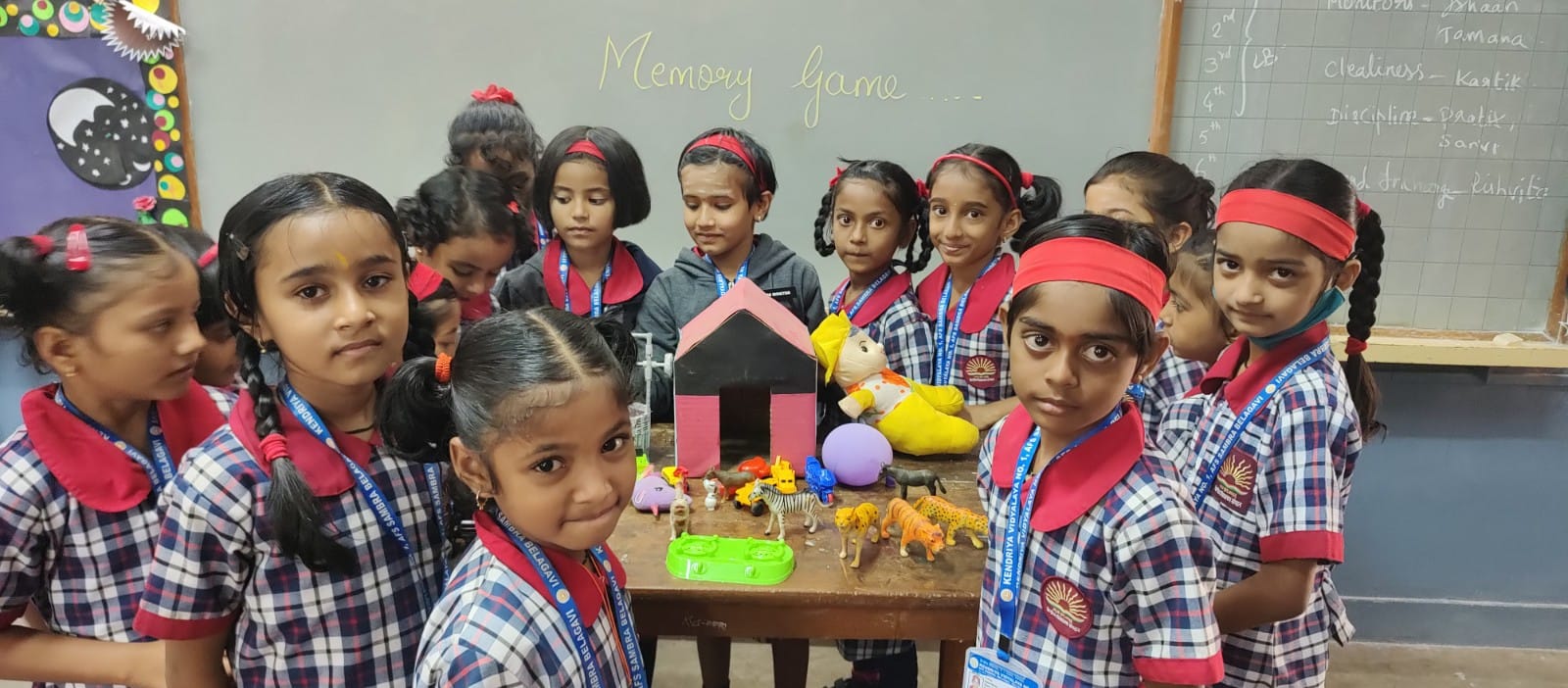 SMILEY MAKING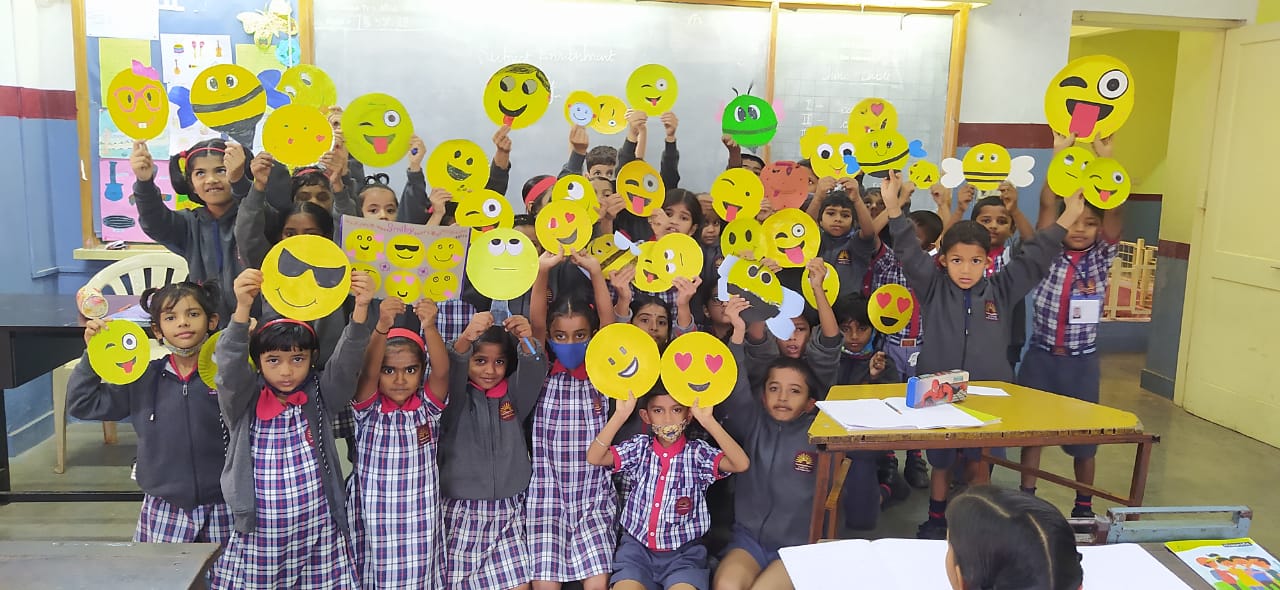 INDOOR GAMES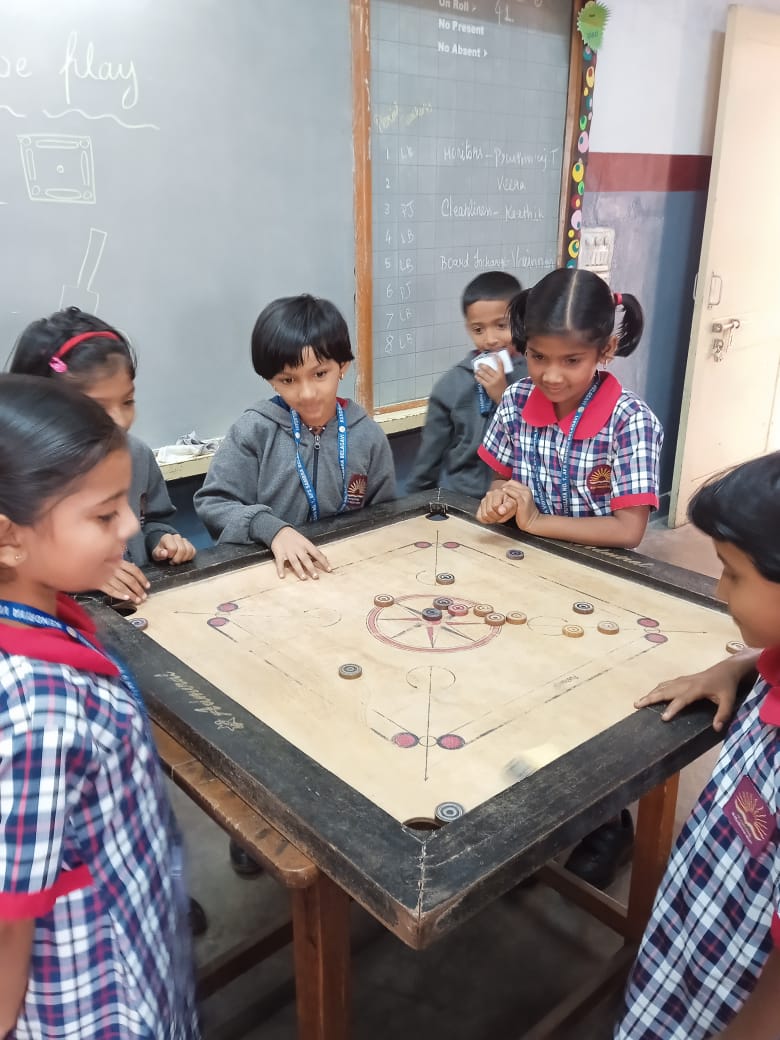 READING CAMPAIGN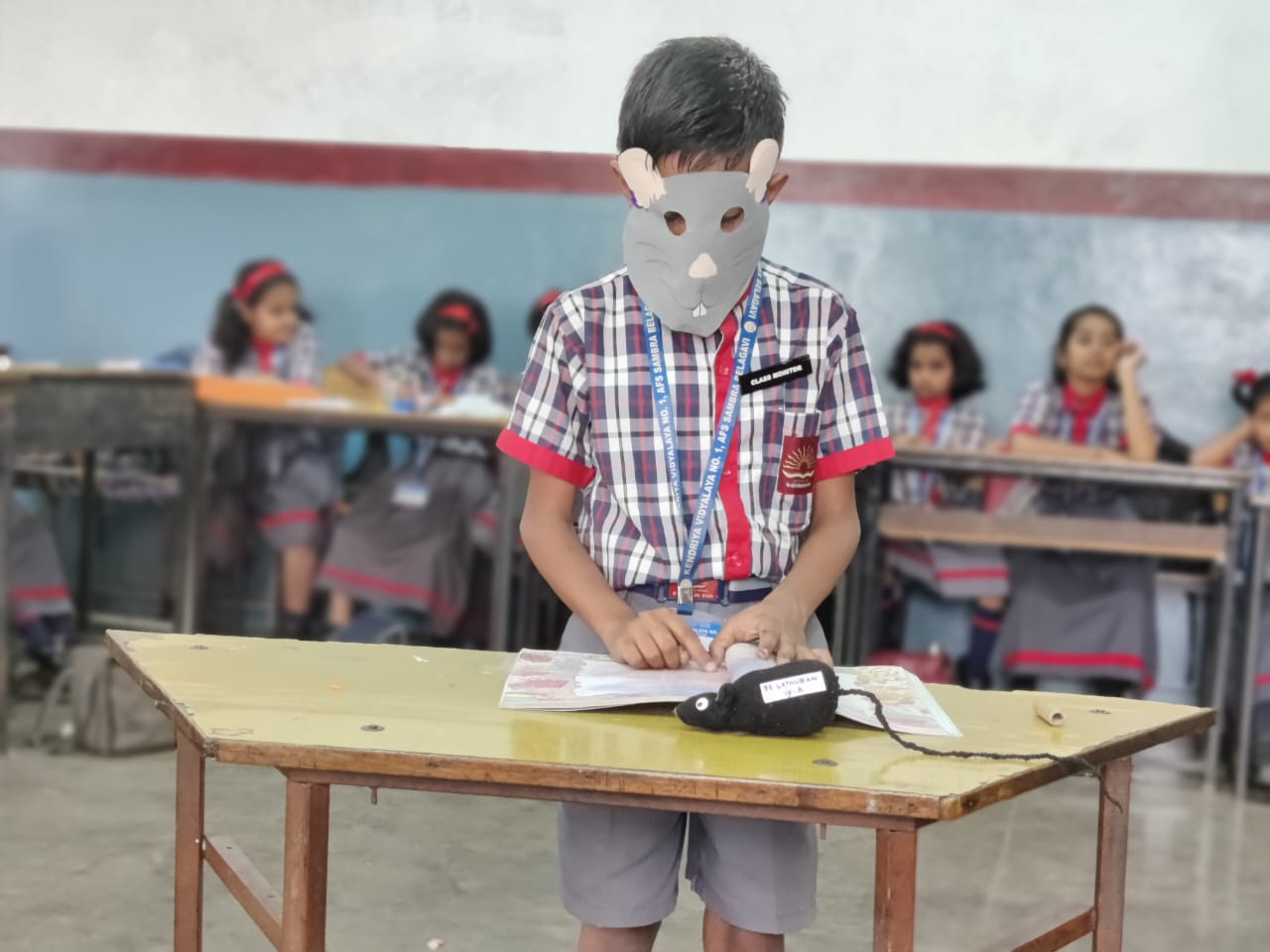 SELF DIYA MAKING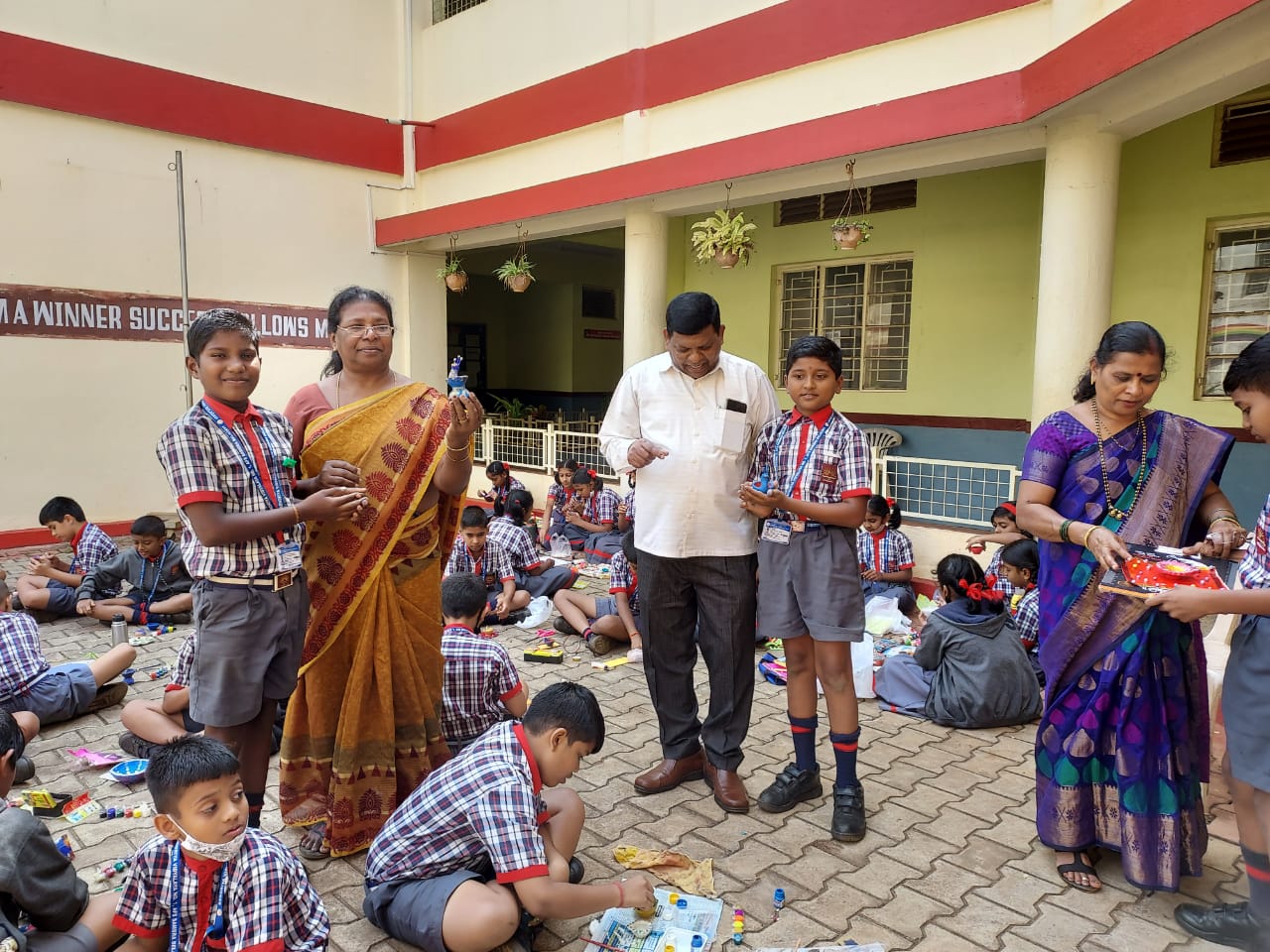 LEARNING THE MEASUREMENT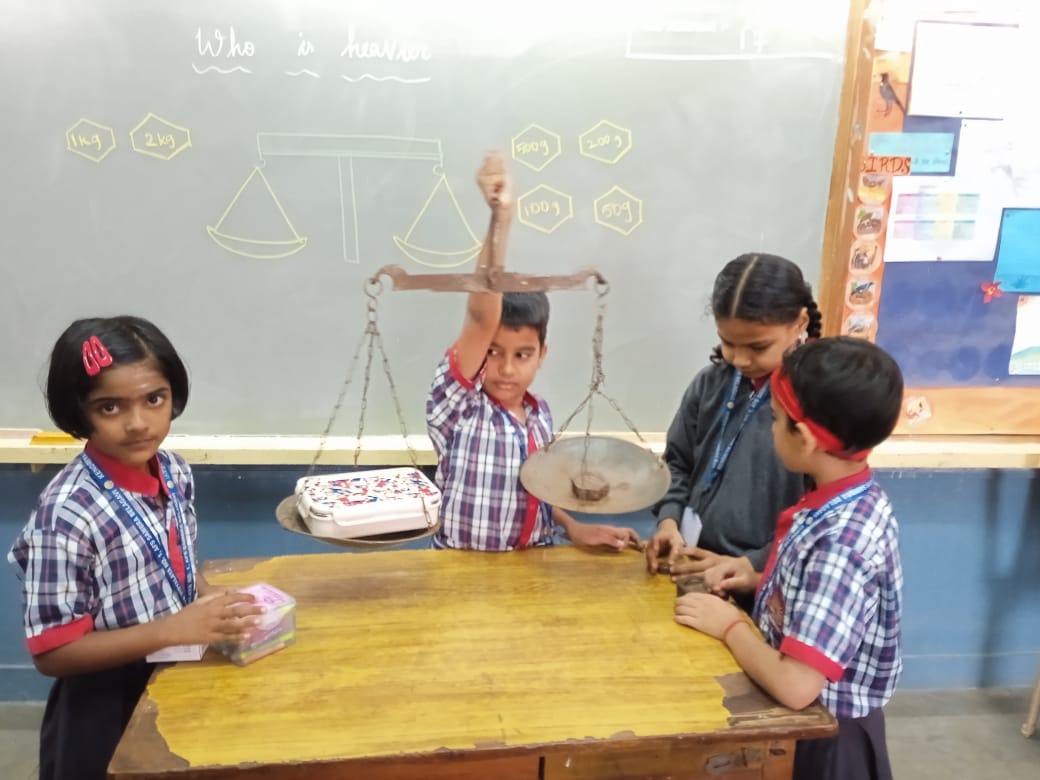 MAKING TOYS USING CRAFT PAPER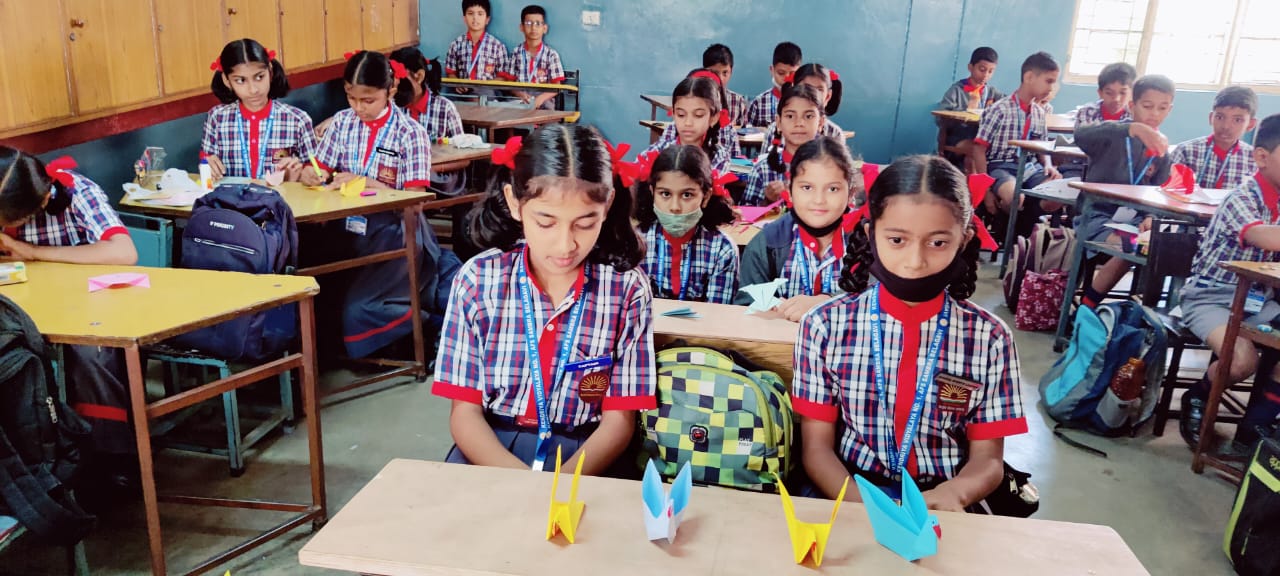 WARLI ART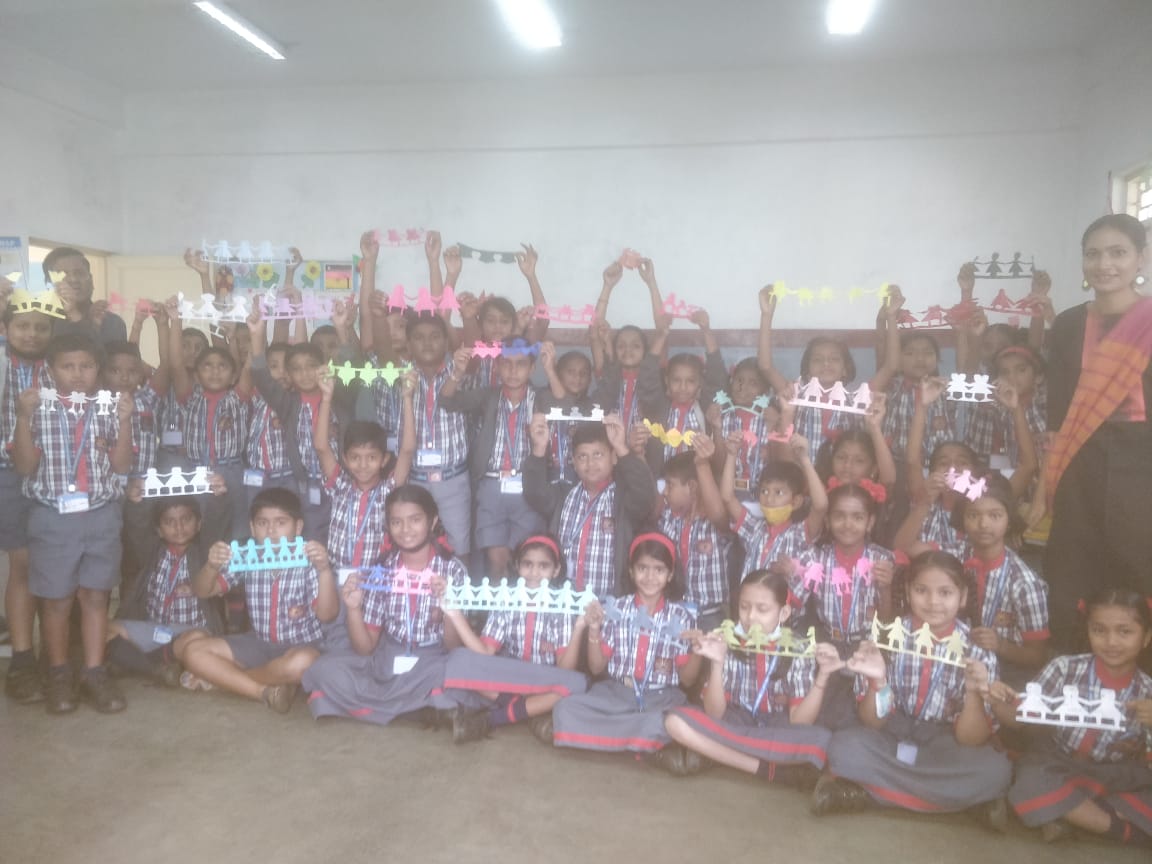 ENGLISH SKIT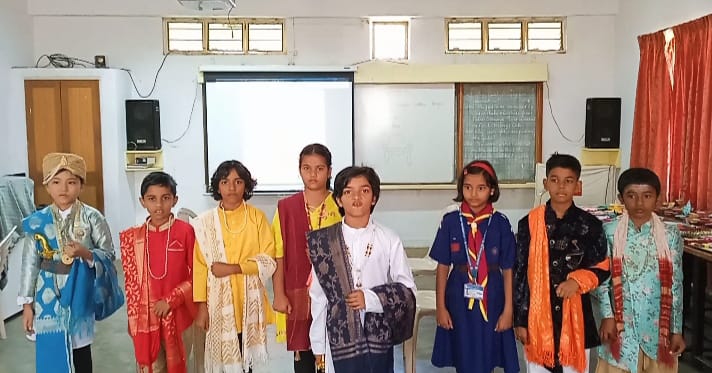 TOY MAKING – BEST OUT OF WASTE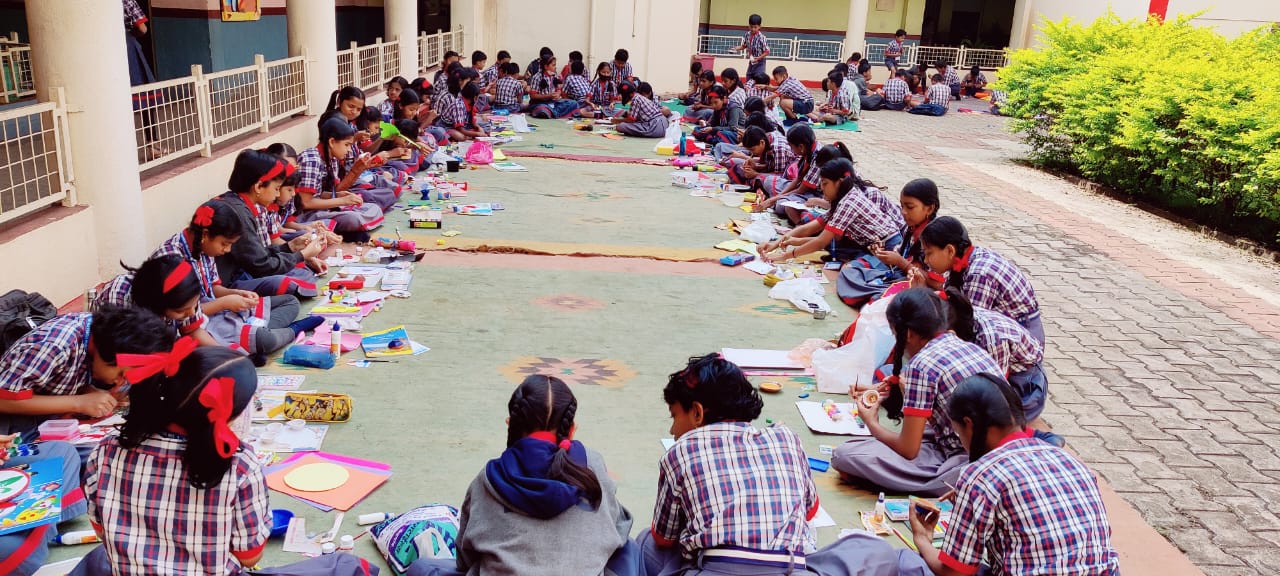 FUNDAY ACTIVITY - DANCE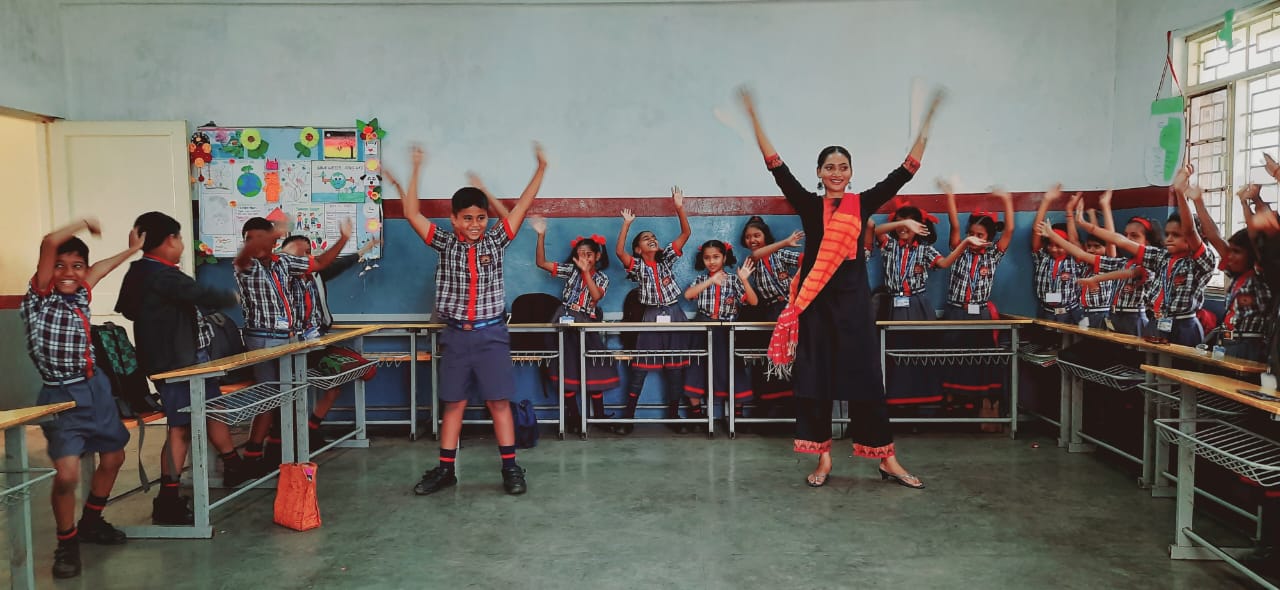 ACTION SONG 	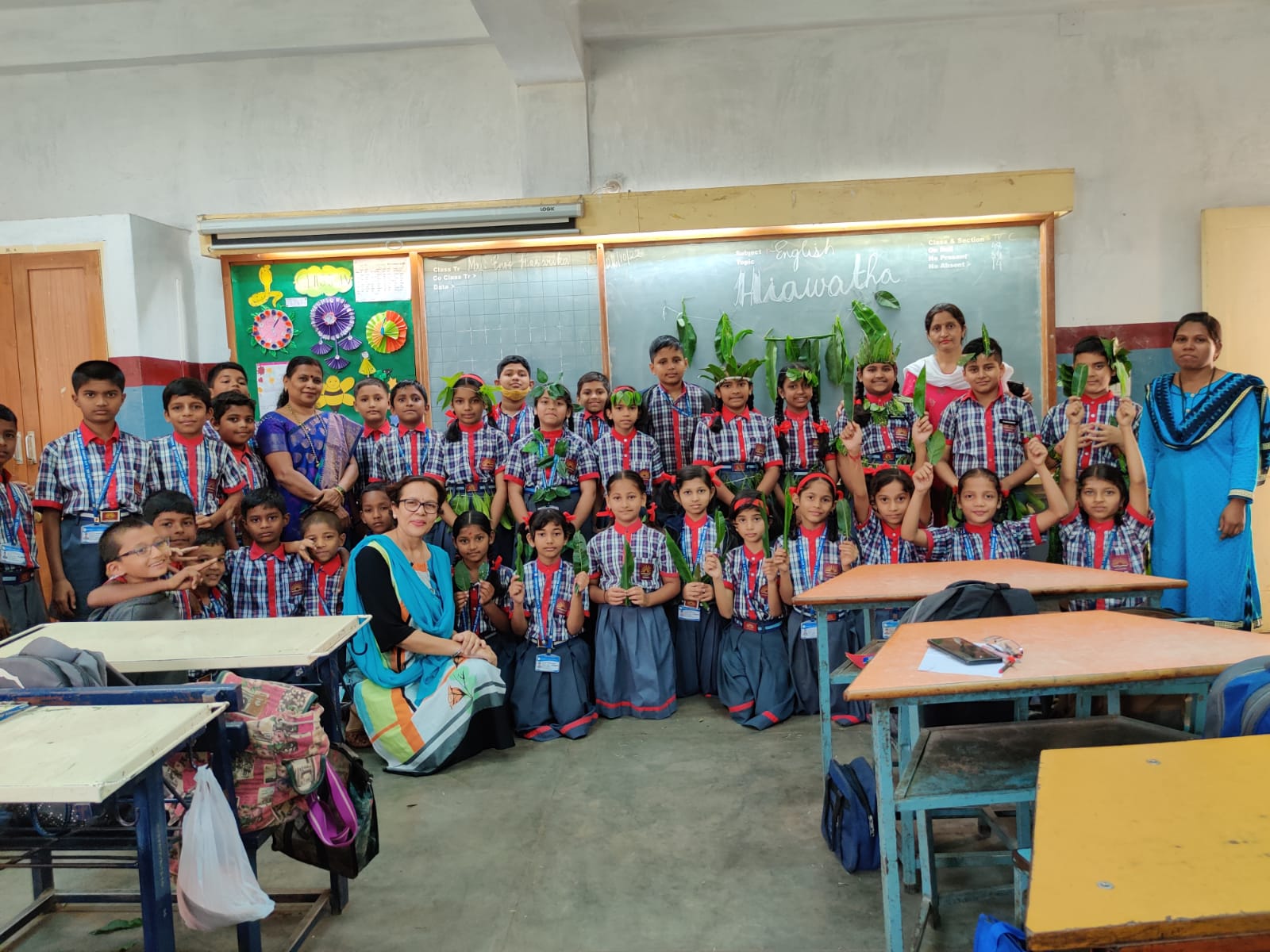 ‘WHAT IS COOKING’ ACTIVITY USING TOYS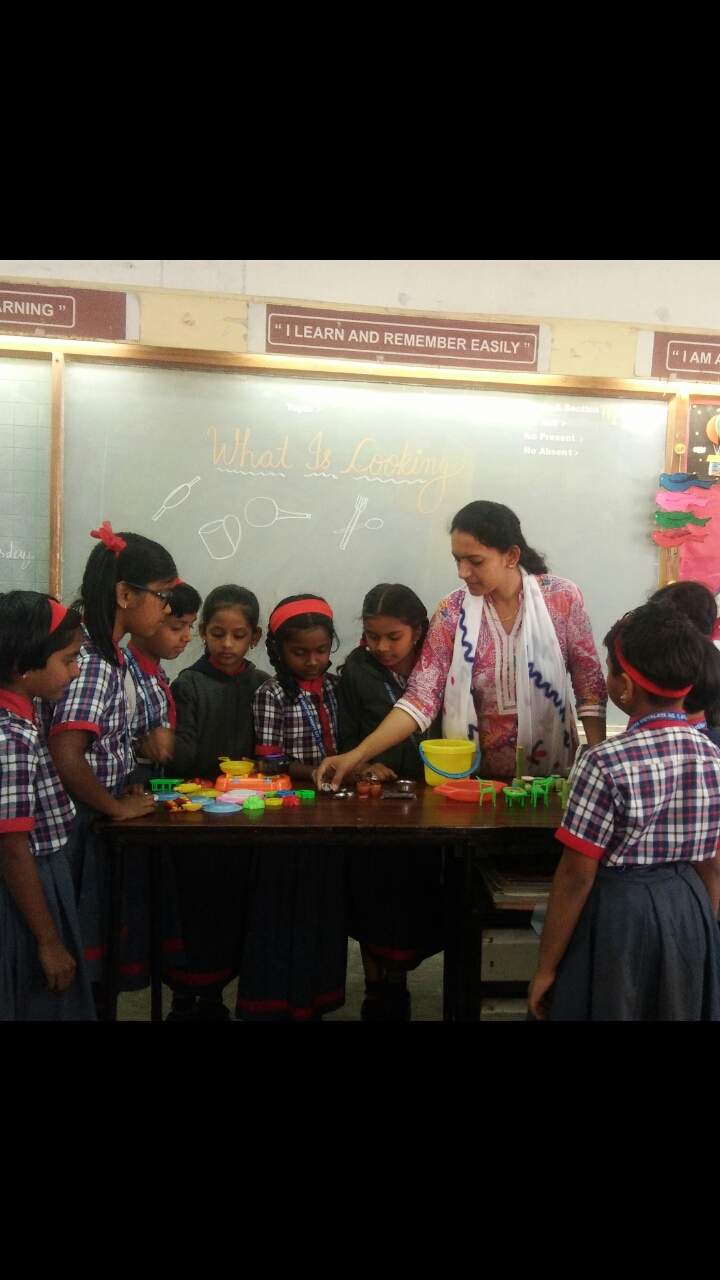 SONG WITH ACTION AND TOYS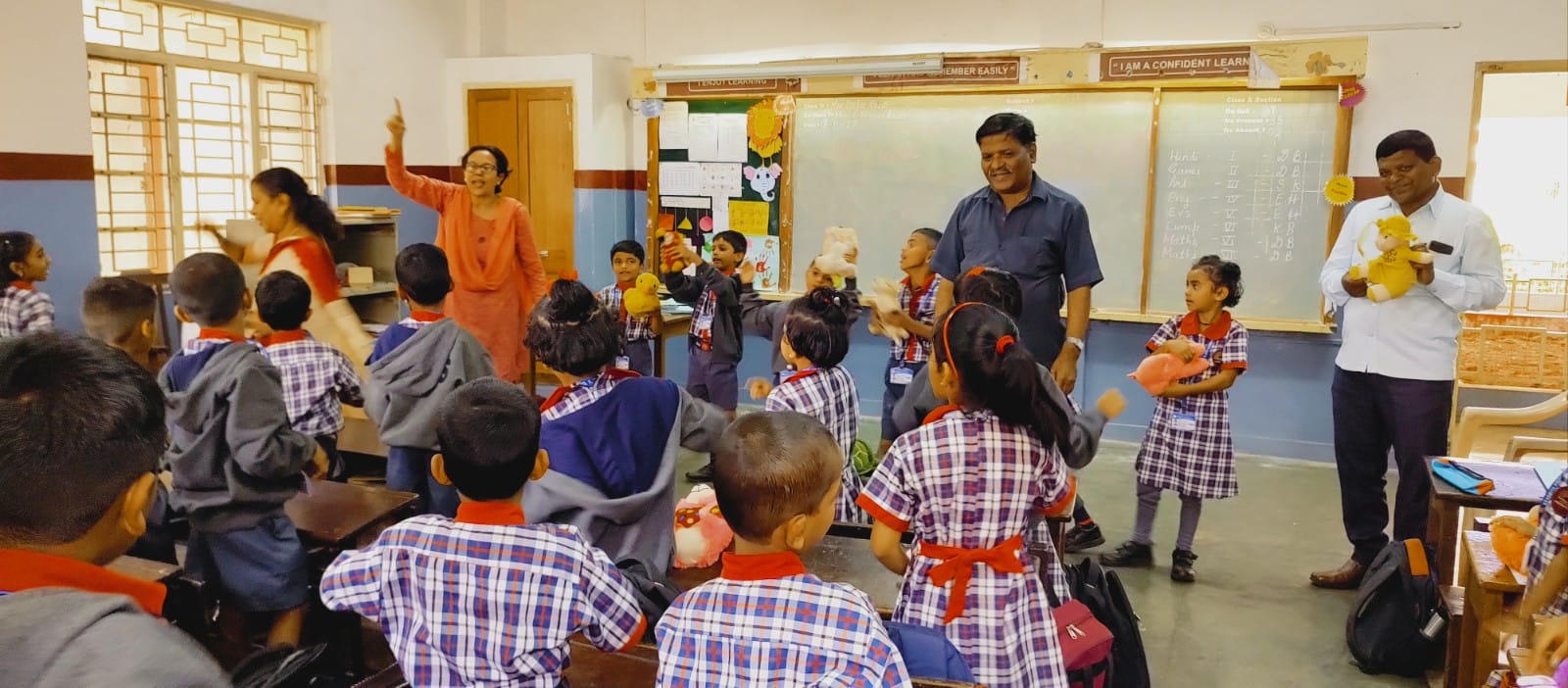 FUNDAY ACTIVITY - ENGLISH SPEAKING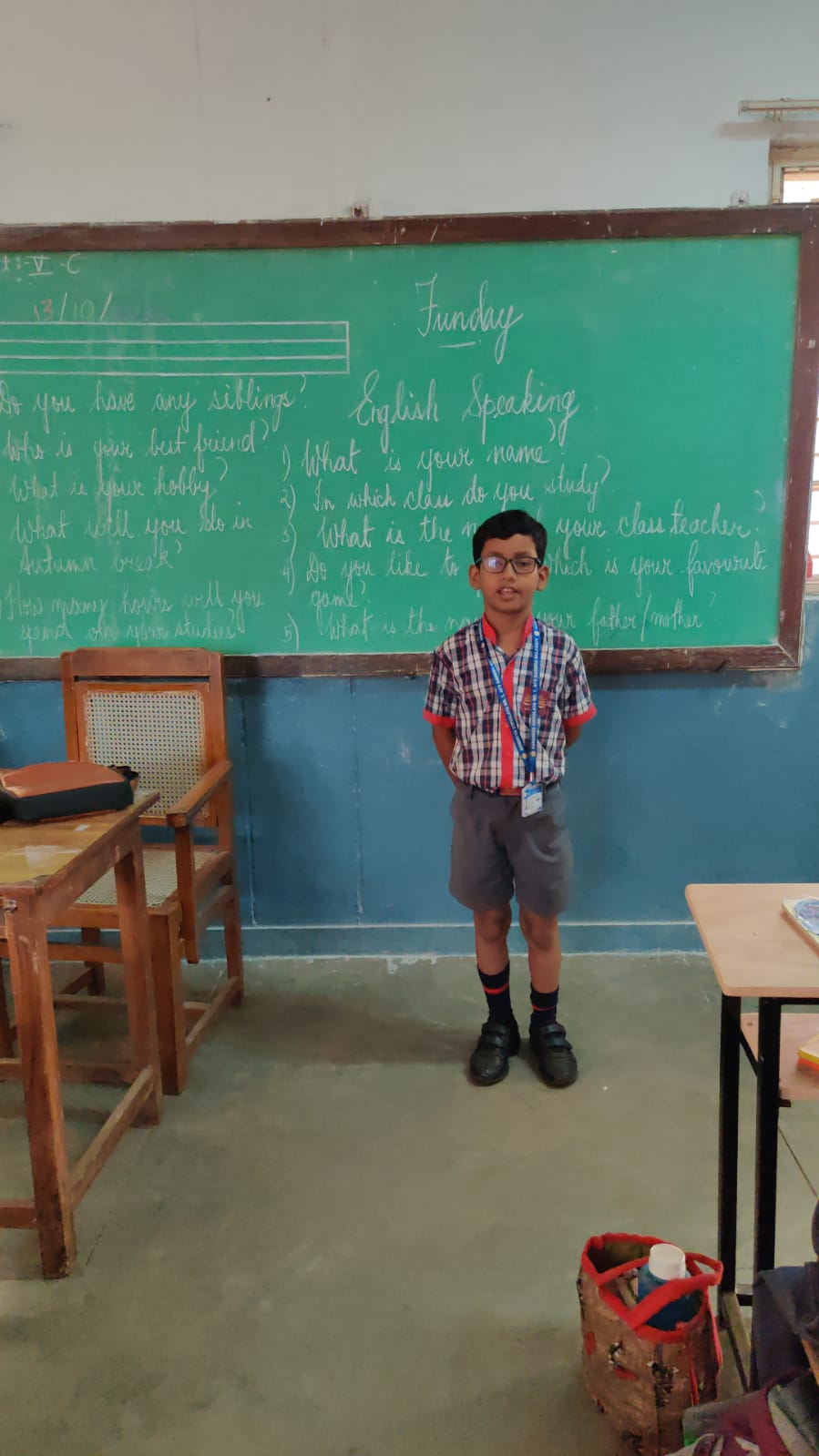 